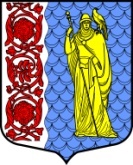 СОВЕТ  ДЕПУТАТОВ МУНИЦИПАЛЬНОГО  ОБРАЗОВАНИЯ  СЛАНЦЕВСКИЙ  МУНИЦИПАЛЬНЫЙ  РАЙОН ЛЕНИНГРАДСКОЙ  ОБЛАСТИР Е Ш Е Н И Е20.12.2023                                                                                              №   459-рсдО внесении изменений в решение                                                                                            совета депутатов Сланцевского                                                                                                           муниципального района от 27.09.2021                                                                                                                 № 234-рсд «Об утверждении Положения                                                                                       о  муниципальном  контроле на автомобильномтранспорте, городском наземном электрическом транспорте и в дорожном хозяйстве вне границнаселенных пунктов в границах муниципального образования    Сланцевский муниципальный район Ленинградской области»        Руководствуясь статьей 15 Федерального закона от 06.10.2003  №131-ФЗ «Об общих принципах организации местного самоуправления в Российской Федерации», статьей 39 пункта 4 главы 9, статьей 98 пункта 13 главы 9 Федерального закона от 31.07.2020 №248-ФЗ «О государственном контроле (надзоре) и муниципальном контроле в Российской Федерации»,  Уставом муниципального образования Сланцевский муниципальный район Ленинградской  области,  в целях приведения правового акта в соответствие с действующим законодательством, совет депутатов муниципального образования  Сланцевский муниципальный район Ленинградской области решил:           	                              1. Внести в Положение о  муниципальном  контроле на автомобильном транспорте, городском наземном электрическом транспорте и в дорожном хозяйстве вне границ населенных пунктов в границах муниципального образования Сланцевский муниципальный район Ленинградской области, утвержденное решением совета депутатов муниципального образования  Сланцевский муниципальный район Ленинградской от 29.09.2021 №234-РСД следующие изменения и дополнения:    1.1. Главу 4 «Обжалование решений администрации, действий (бездействия) должностных лиц, уполномоченных осуществлять муниципальный контроль на автомобильном транспорте» изложить в следующей редакции: «4.1. Досудебный порядок подачи жалоб при осуществлении муниципального контроля не применяется.»                                                                                                                                                                                                                                                                                                                                                                                                      1.2. Дополнить главой 6 следующего содержания: «6. Индикаторы риска нарушения обязательных требований, используемых в качестве основания для проведения контрольных мероприятий при осуществлении муниципального контроля6.1. Поступление в контрольный орган информации об увеличении на 5 процентов за календарный месяц количества дорожно-транспортных происшествий (но не менее чем на 3 нарушения) на участке дороги, находящейся во владении или пользовании контролируемого лица, по сравнению с аналогичным периодом прошлого года.» 2. Опубликовать решение в приложении к газете «Знамя труда» и разместить на официальном сайте   администрации муниципального образования Сланцевский муниципальный район Ленинградской области.3. Настоящее решение вступает в силу на следующий день после дня его официального опубликования.         4. Контроль за исполнением решения возложить на постоянную депутатскую комиссию по законности, правопорядку и соблюдению регламента.Глава муниципального образования                            	       В.В. Кравченко 